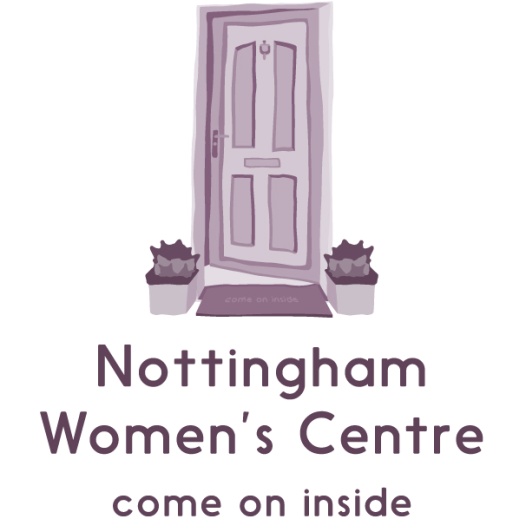 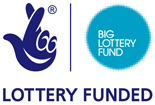 Job Title:	Representation AND Policy OfficerHours:		20 hours per week Salary:		£19,430 - £20,661 pro rataReporting to:	Service Development and Sustainability Coordinator Contract:	PermanentJOB PURPOSE:To act as a conduit for information on issues affecting the lives of women in Nottinghamshire, by working with other staff to ensure that women’s voices and experiences are heard, and by interpreting and influencing relevant local and national policy.The post holder will work as part of a broader team, which aims to:Provide advice and advocacy to women facing hardship and other forms of crisis, with a tailored, gender-aware approach, delivered at locations where women already engage. Enable women and women’s organisations to shape services and influence the external decisions that impact on their lives or operation. Upskill our organisations, ensuring that we all deliver the highest possible standard of advice and support to the women who most need it. KEY TASKS AND RESPONSIBILITIES:Working with colleagues, engage users of our services on the issues affecting their lives, and work creatively to encourage their stories to be heard by local and national decision makers.Collect and analyse data relating to women accessing Nottingham Women’s Centre’s services and our partners’ services to identify issues affecting women and work with colleagues to find potential solutions to any issues identified. Generate communication materials to inform and engage women on the work that we are doing.Communicate with women’s organisations and users of our services using a range of communication techniques, including: email, website, social media, newsletter articles, local media, information packs and presentations.Research, summarise, write and present information briefings for Nottingham Women’s Centre and our partner organisations, and communicate these in an understandable form to users of our services.Advise Nottingham Women’s Centre on the changing national, regional and local political agenda affecting women and make recommendations for priorities and action.Support service users to feed into government and other consultations on women’s issues.Build relationships with policy counterparts in other women’s organisations, locally, regionally and nationally as appropriate and participate in relevant working groups and discussions, where related to Nottingham Women’s Centre’s aims.Deliver briefing sessions for partner organisations on how they can influence local and national decision making Prepare reports, undertake monitoring and evaluation activity as requiredPromote and publicise the impact of the work, learning and good practice arising – locally, regionally and nationally.Facilitate partnerships and collaborations across the project.Lead and organise appropriate events and meetings for the project. Undertake outreach work within the community to publicise the work of Nottingham Women’s Centre to encourage women from a range of demographics to use its services and facilities.Ensure that all work is carried in accordance with relevant legislation and Nottingham Women’s Centre policies and procedures, including the Centre’s Equal Opportunities policy and Health and Safety Policy.Take responsibility for all aspects of safeguarding for the clients, volunteers and staff, paying particular attention to the sharing of information and professional boundariesParticipate in training and development as required.Act as an effective team member and attend and contribute to staff meetings.Carry out other duties as directed by the Centre Manager and the Board of Trustees.NOTES:This post may require an Enhanced CRB check. Having a criminal record will not necessarily disqualify you from acquiring the post.Due to the nature and sensitivity of the project’s client group, it is an occupational requirement under the Equality Act 2010, Part 1, Schedule 9 for the post holder to be female.  PERSON SPECIFICATIONKnowledge / Skills / Experience RequiredEssentialDesirableTested at:A = applicationI = InterviewT = TestGCSE pass in Maths and English or equivalentXASkills and/or qualification in Project ManagementXA/IDrafting reports or papers for a wide audienceXA/IInformation gathering, research and analysis XA/IUnderstanding of current challenges and issues affecting women in disadvantaged communities.XA/IKnowledge/interest in the development of public policy XA/IExperience of analysing and evaluating information from a wide variety of sources and presenting it in an appropriate format to a variety of audiences. XA/IExperience of using advocacy approaches in order to achieve policy changeXA/IProducing publicity, campaign or other printed or digital media and materialsXA/IFully competent IT user including Microsoft Office Suite e.g.; Excel, Word and OutlookXA/I/TKnowledge and experience of using websites and social media as a communication toolXA/IAble to work with a wide range of stakeholdersXA/IAble to meet deadlines and milestonesXA/IAble to plan own workload and work with minimal supervisionXA/IAble to work collaboratively with others, sharing experiences and expertiseXA/IAbility to travel across NottinghamshireXA/I